KURALLARIMIZ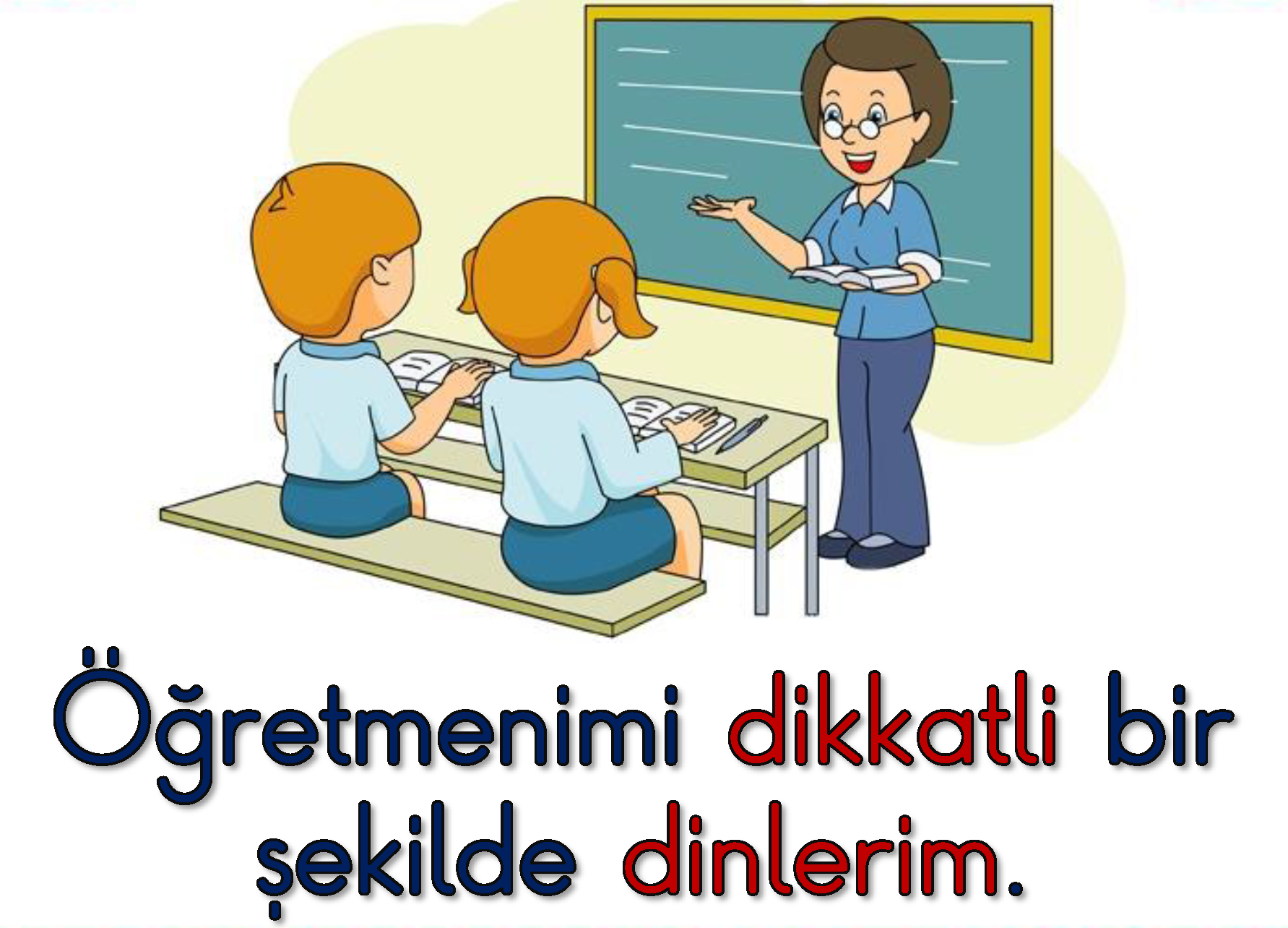 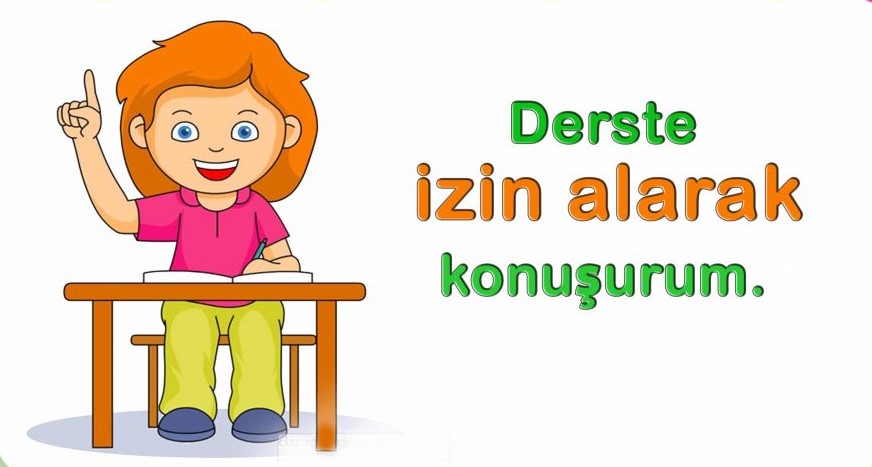 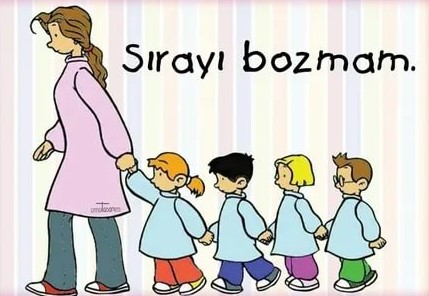 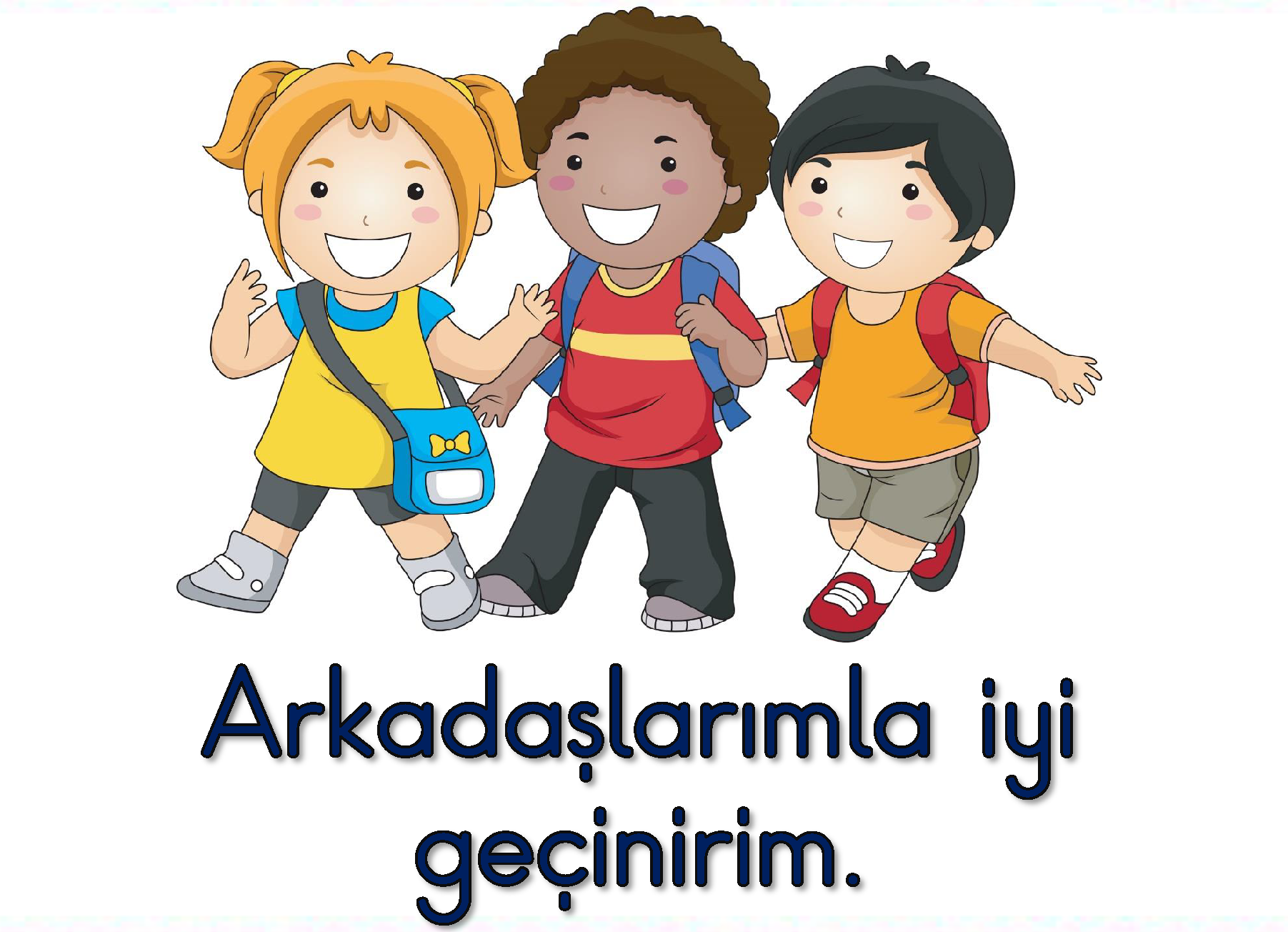 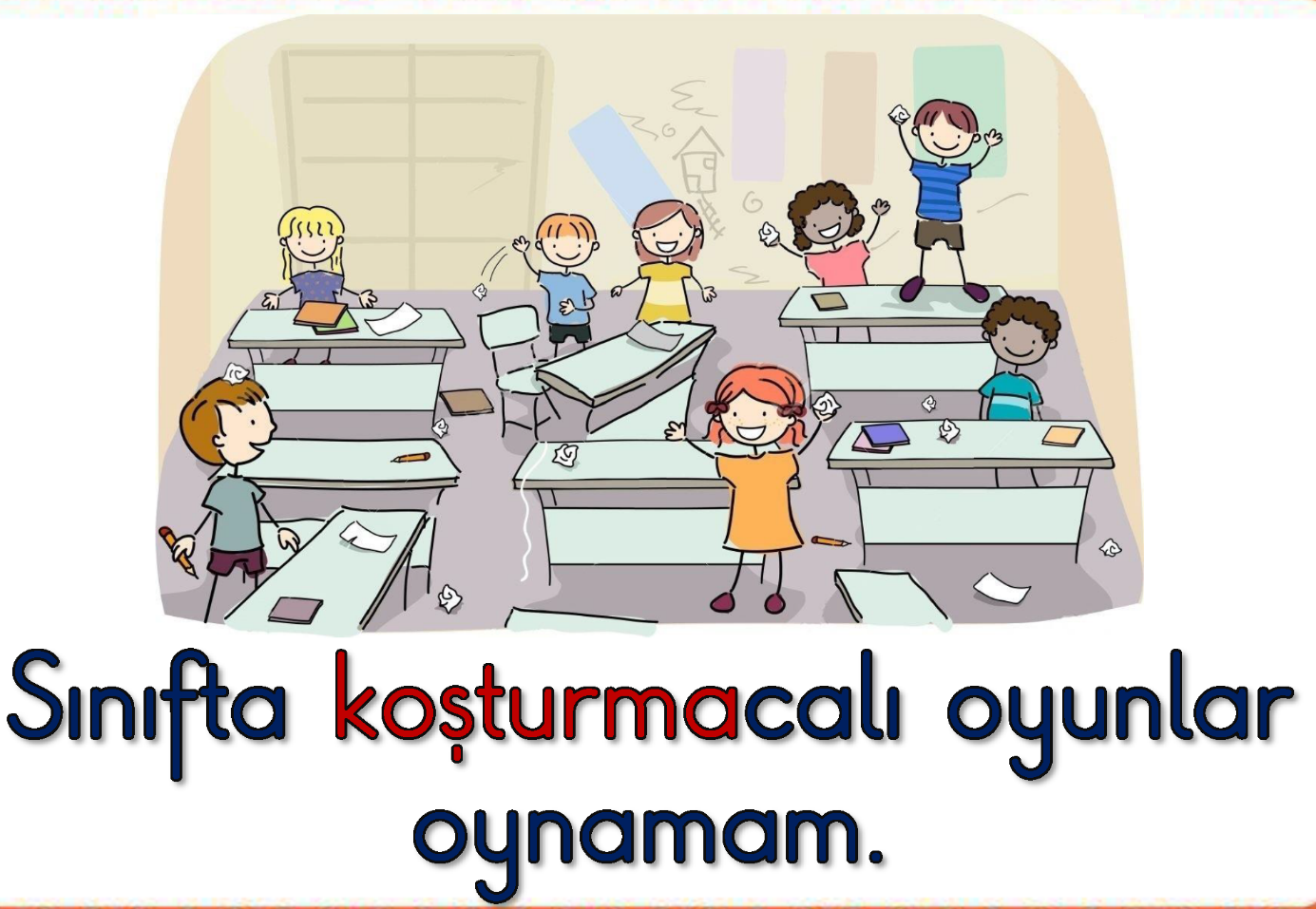 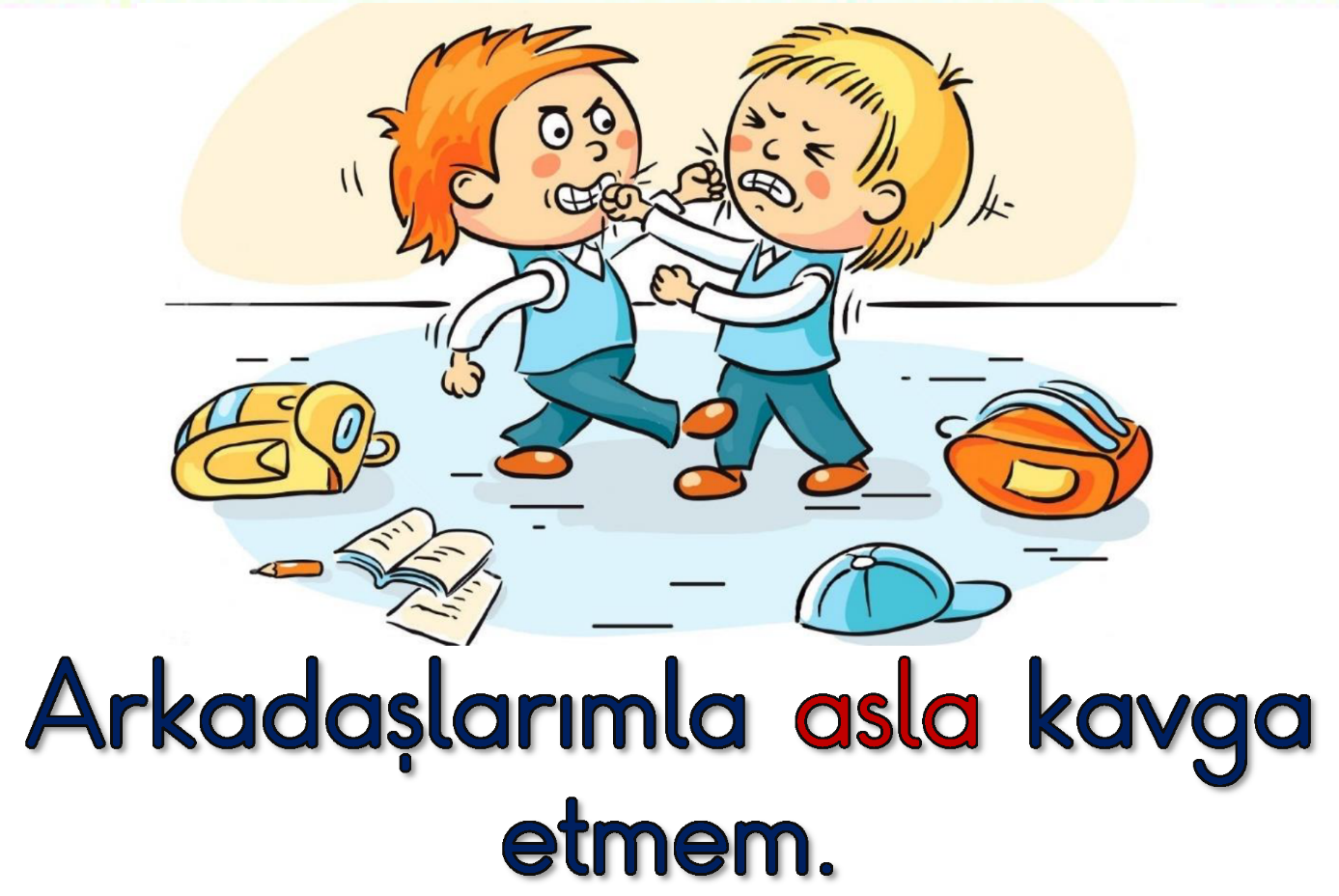 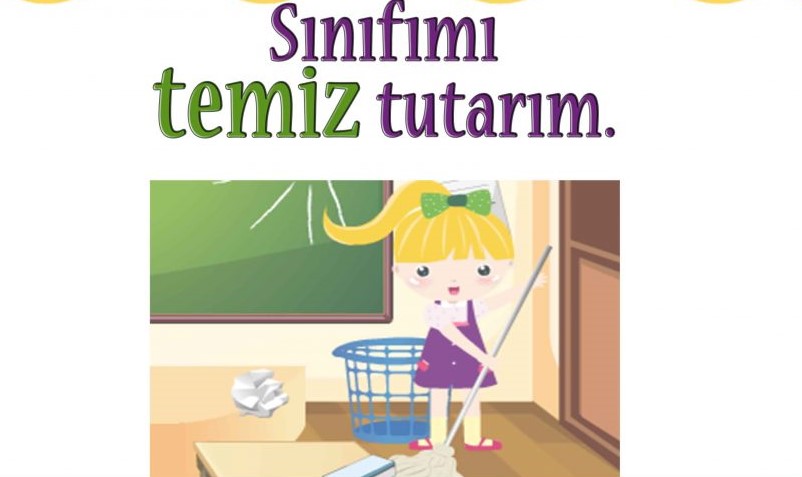 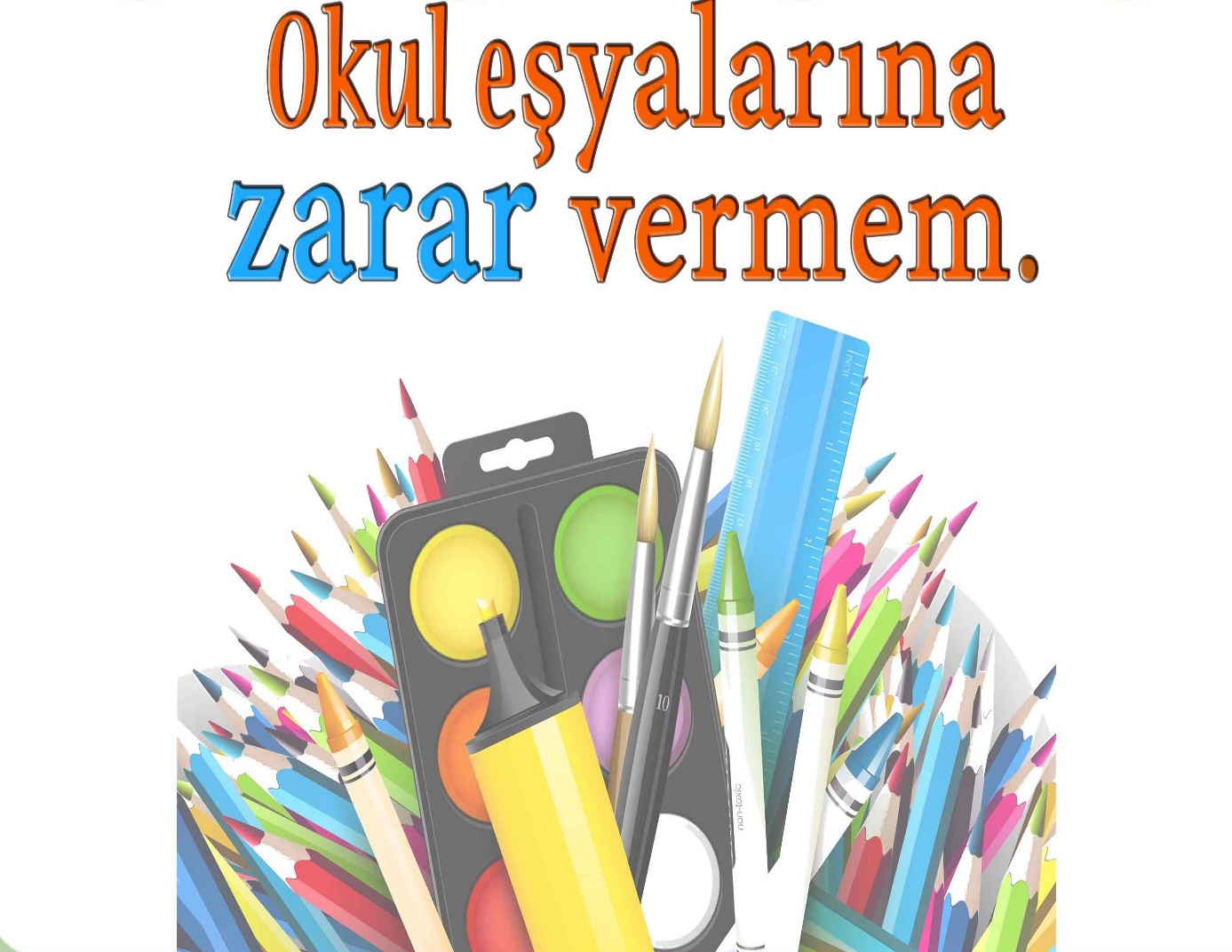 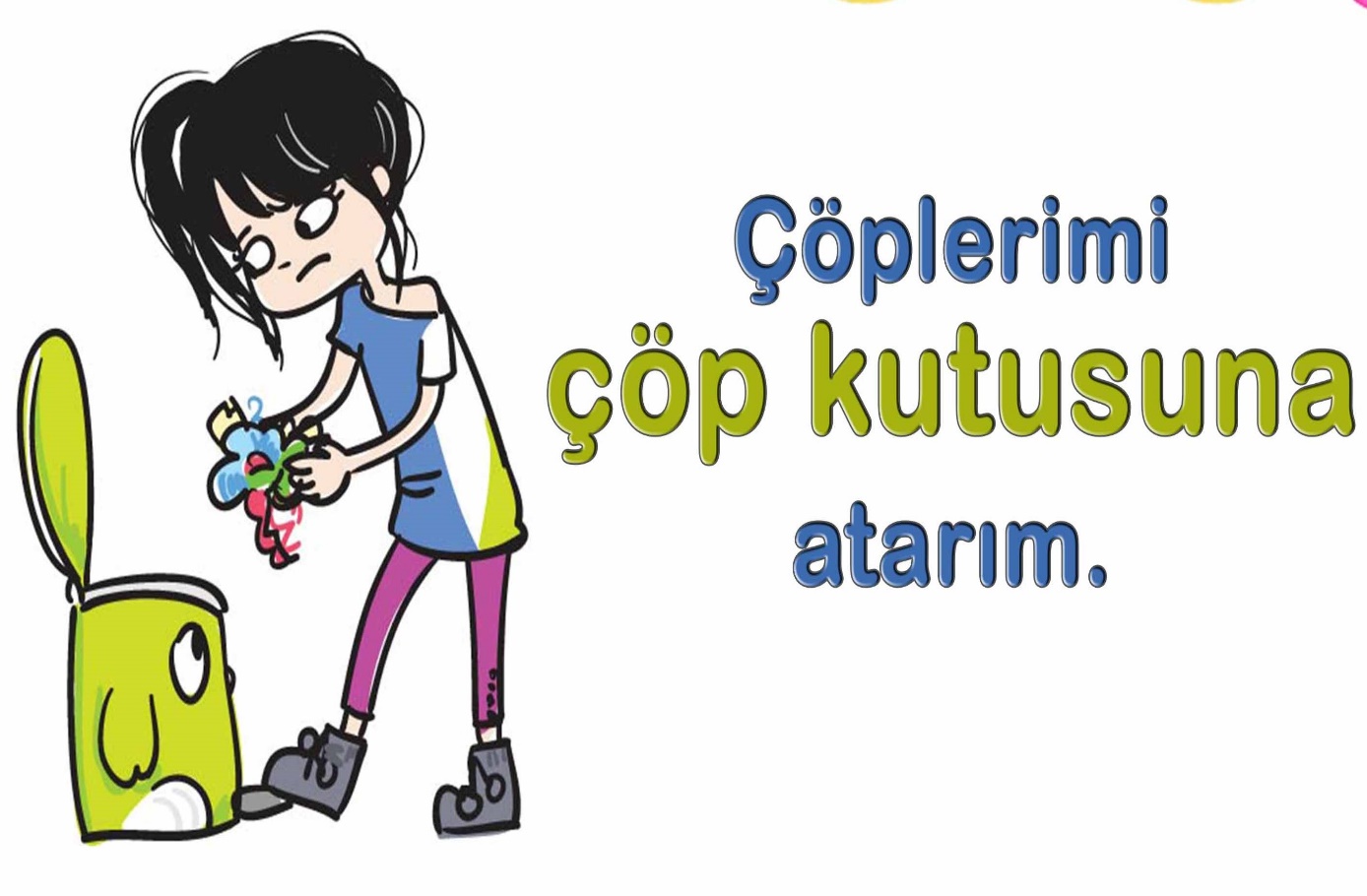 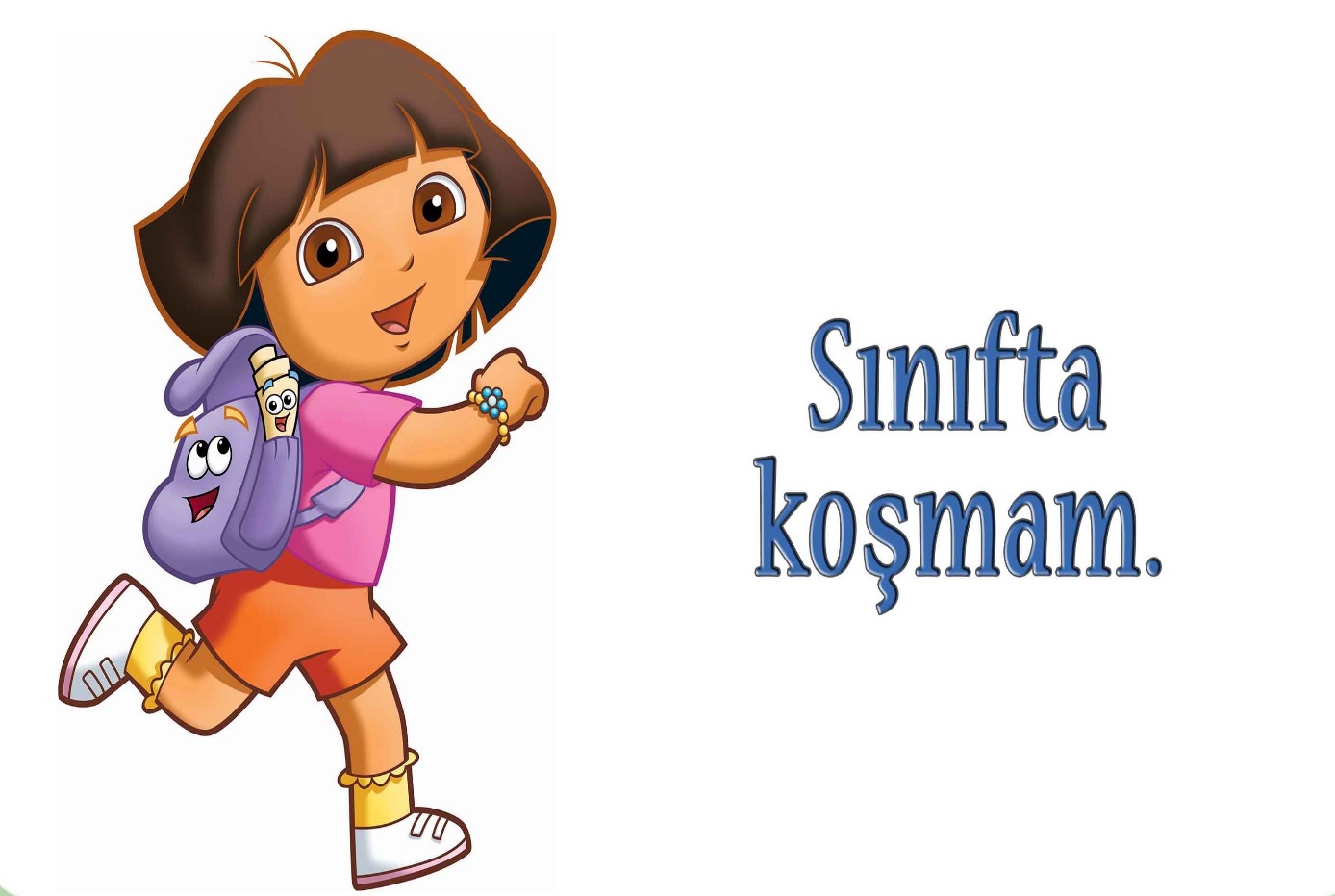 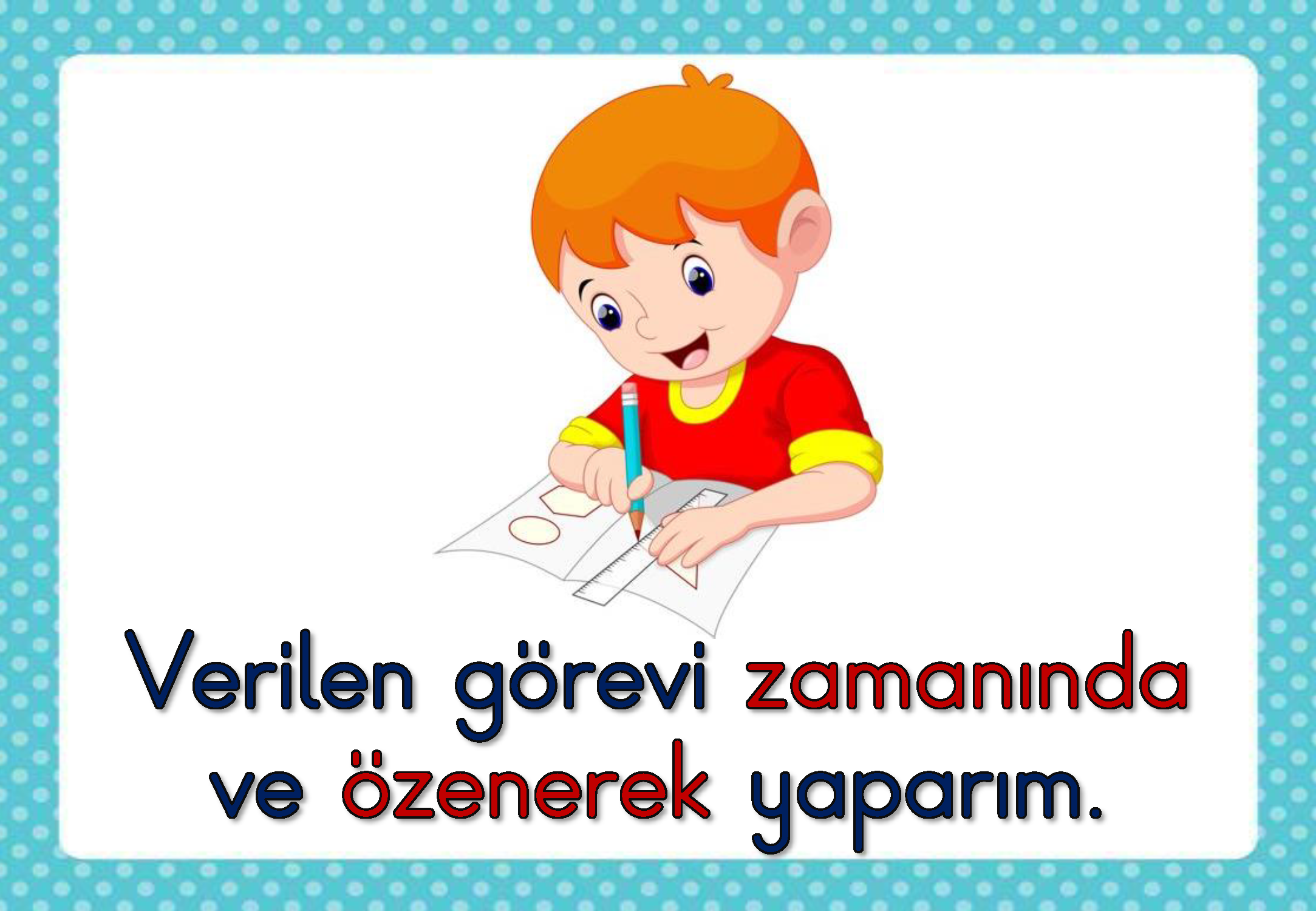 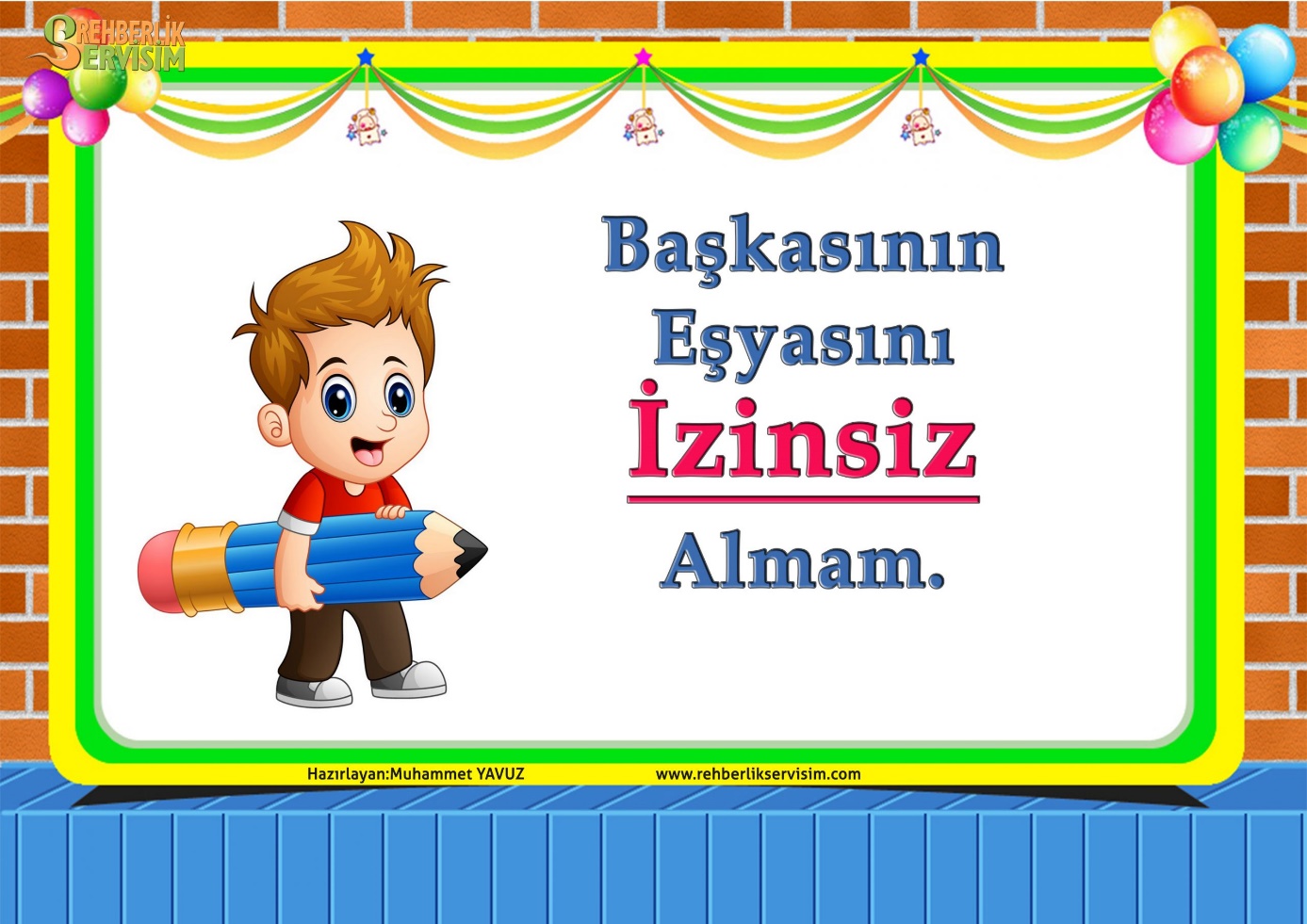 